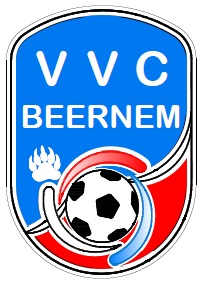 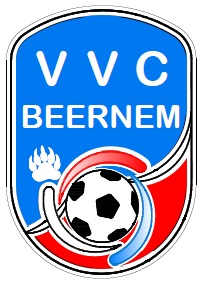 INLICHTINGENFICHE NA SPORTONGEVALVak A zelf in te vullenVak B in te vullen door de behandelende arts/kinesistNa invullen dit formulier zo snel mogelijk afgeven aan de trainer. Hij zal de kinesist van VVCB consulteren en zullen samen je re-integratie traject bepalen indien nodig.Vak AVak BNaam en voornaamPloegDatum ongevalPlaats ongevalDatum consultatieOmschrijving van het opgelopen letselDatum hervatten sportactiviteitIs er specifieke revalidatie/ hersteltraining nodig? Wat mag en wat mag zeker niet?Naam, stempel en handtekening  van de behandelende arts